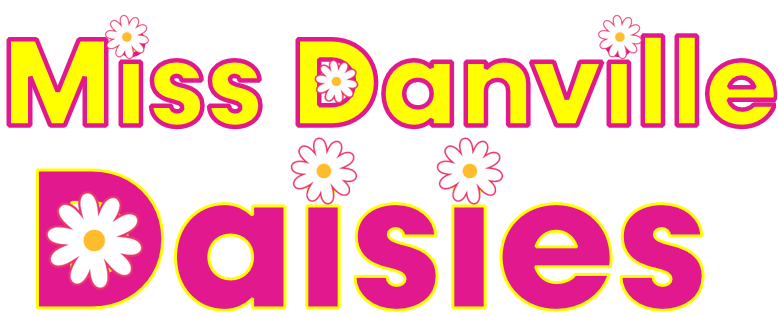 Each Candidate in the Miss Danville Competition will be required to have a Miss Danville Daisy “Little Sister”.  Little Sister needs to be between the ages of 5-11.  Each participant will present her Candidate with a flower on stage during Evening Gown, they will also do a group dance number. The cost for each Little Sister is $100.00 and each girl will receive a Miss Danville goodie bag, Danville Daisy T-shirt, Miss America Little Sister Crown and Sash, Two Tickets (one for Daisy and one guest) for the competition and will also be treated to a Tea party. Payments can be mailed to the address below or through PayPal missdanville@gmail.com  or Venmo @missdanville   Please list all participant Information below and if you have any questions please text/call Reuben at 859-319-2918 or email Missdanville@gmail.comName_____________________________________________Age___________________________________Date of Birth_______________________________________Address___________________________________________Contestant Name____________________________________Shirt Size: _____Miss Danville Scholarship Organization1108 Arnicar StreetDanville, KY 40422859-319-2918Missdanville@gmail.comExecutive DirectorsReuben L. HarnessAngela Todd